Home Depot business model is focused on the sale of tools, construction products, appliances, and services for home improvement projects 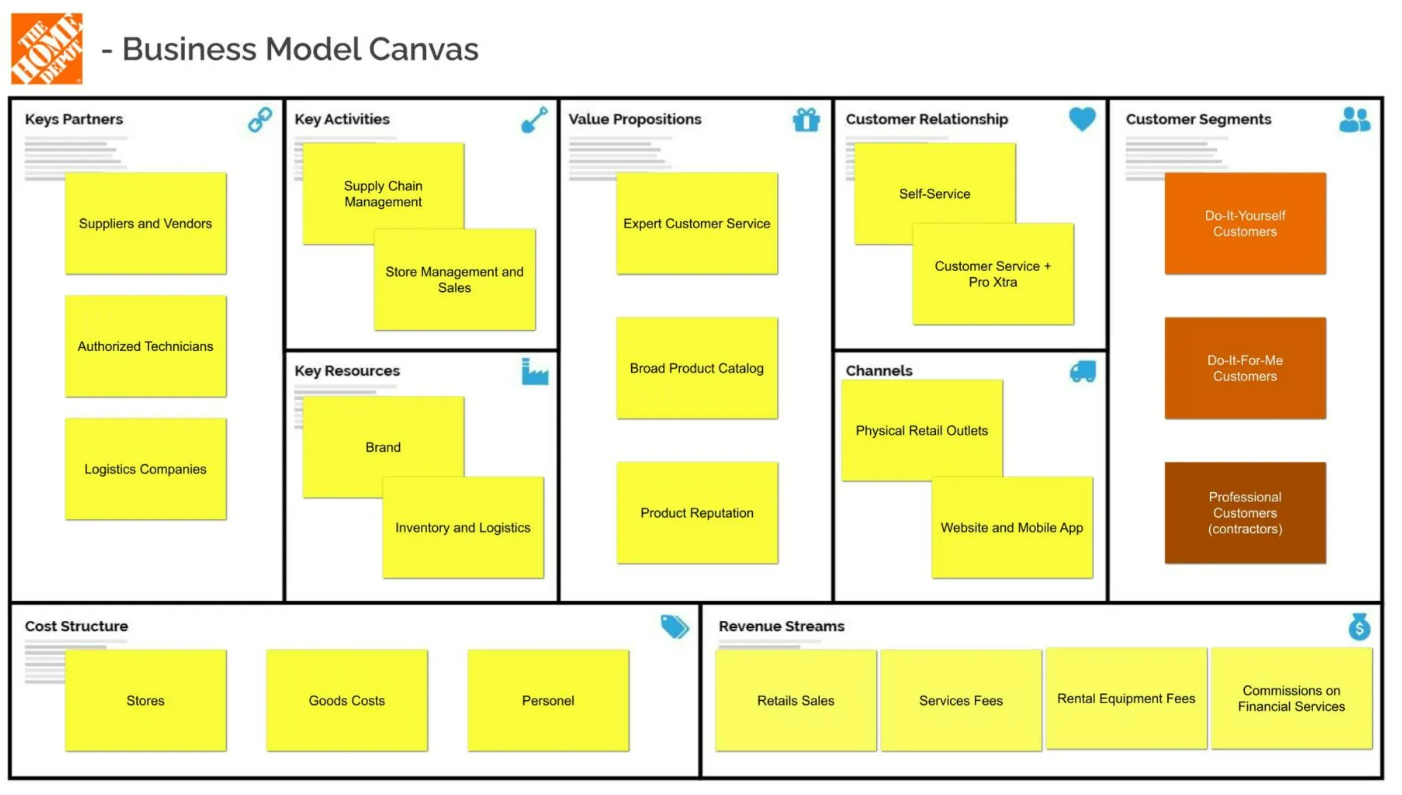 